REPUBLIC OF KOSOVO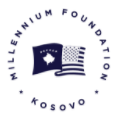 MILLENNIUM FOUNDATION KOSOVOGENERAL PROCUREMENT NOTICE No.2Millennium Foundation Kosovo (MFK)The Government of Kosovo has received grant funding of UD$49,000,000.00 (Forty-Nine Million United States Dollars) from the Millennium Challenge Corporation (MCC) of the United States Government to support Kosovo through Threshold program which is designed to lower energy costs for households and businesses and to support the Government of Kosovo in its efforts to improve data transparency to spur growth, fight poverty and advance stability. Millennium Foundation Kosovo (MFK) to implement this program and achieve the objectives of the MCC Grant, intends to apply parts of the proceeds of the funds to payments for Contracts for Goods, Works and Services. The procurement program for the next twelve months will include the following:Kosovo THP Procurements for September 2018 – September 2019  Estimated Value: US$ 9,085,500Procurement of Goods in the Reliable Energy Landscape Project, Transparent and Accountable Governance Project and general MFK Administration sectors include:Supply and Install Air Quality Monitoring Stations - new equipment for 7 existing stations - Environmental Data ActivitySupply and Install Communication for 12 AQM stations - Environmental Data ActivityProcurement of Works in the Reliable Energy Landscape Project, Transparent and Accountable Governance Project and general MFK Administration sectors include:AER -Apartment Building Efficiency Retrofits Sub-activity WorksEnergy efficiency measures for new officesProcurement of Services (to include Consultant Services) in the Reliable Energy Landscape Project, Transparent and Accountable Governance Project and general MFK Administration sectors includeImplementing consultant for managing the Pilot Incentive for Energy Efficiency Activity in Household Implementing consultant for the District Heating Metering ActivitySupervising Consultancy Services for PIEE and DHMImplementing Partner for Environmental ActivityEvent Management for Environment Open Data Challenge   Event Management for 5 workshops (3 Labor ODC and 2 Environment ODC)Communication and Outreach (LFTUS ODC includes also Launch Ceremony and Closing Event both)Event Management for CMIS workshops and promotional activitiesAudit ServicesTranslation and Interpretation servicesTraining Consultants for Environment ODC workshopsTraining Consultants (3) for data workshops (3)Consultant for Quality Control and Advise on KAS Open DataConsultants - Jury for Open Data ChallengeConsultant for preparatory work on CMIS development and ToRMonitoring and Evaluation AnalystConsultant for Internship Program in RELPConsultant, Support to Ministry for Internship Program in RELPJunior Consultant for Internship Program in RELPGrant Manager- for project Kosovo Open Data Challenge SupportConsultant for Design a Web PortalOffice Insurance Contracts for Goods, Works and Services financed under the program will be implemented according to the principles, rules and procedures set out in the MCC Program Procurement Guidelines which can be found at the MCC website.The Procurements are open to all bidders from eligible source countries as defined in the MCC Program Procurement Guidelines.Specific procurement notices for contracts to be tendered under the competitive bidding procedures and for consultant contracts will be announced, as they become available, on the MFK website http://millenniumkosovo.org/ , United Nations Development Business (UNDB: http://www.devbusiness.com/), Development Gateway Market (dgMarket: http://www.dgmarket.com/), in local newspapers and other media outlets as appropriate.Interested eligible contractors and consultants who wish to be included on the mailing list to receive a copy of advertisements, or those requiring additional information, should contact: procurement@millenniumkosovo.orgMillennium Foundation Kosovo                                                                                                                              Str. Johan V. Hahn, No.11, 								               Prishtina 10000, 										   Kosovo 											          Telephone: +383 38 200 14 315